9 родительских хитростей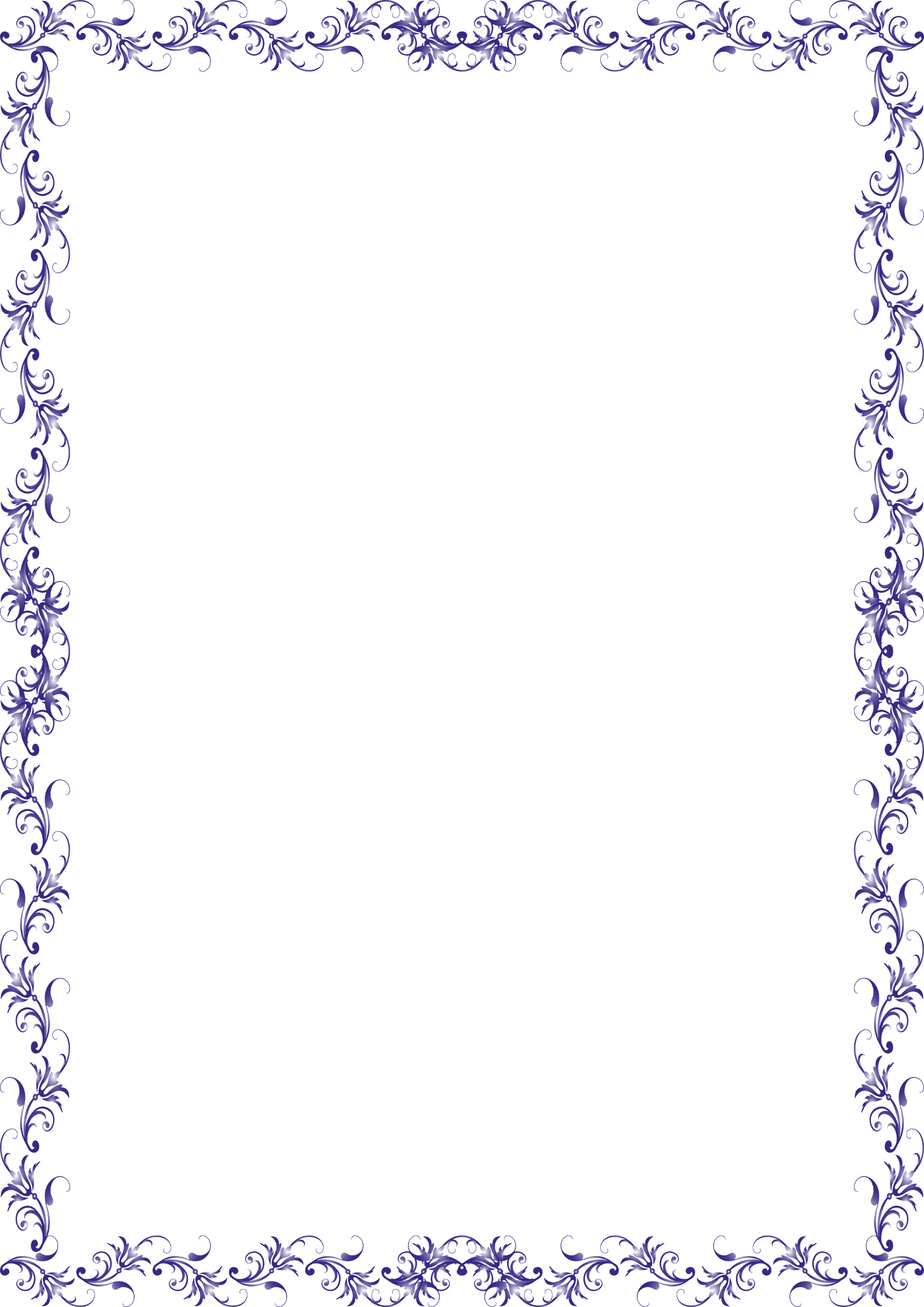 Командные фразы родителей вряд ли помогут добиться ожидаемой реакции от ребенка. Грубое обращение лишь заставит малыша действовать наоборот или, чего еще хуже, вызовет истерику у твоего капризного чада...          Малыши любят, когда с ними общаются на равных. Всем нам нужно немного больше ласки и нежности, а лучше всего - всё это приправить юмором. Возьми все эти хитрости себе на заметку. 1. Вместо менторского: «Руки помыл?» Предложить: «Спорим, что вода с твоих рук потечет черная?» 2. Вместо грубого: «Убери за собой!» Произнести мечтательным голосом: «Вот если бы ты волшебником, и смог бы наколдовать порядок на столе…»3. Вместо раздраженного6 «Пошли скорее, сколько тебя ждать?» Скомандовать: «На старт, внимание…марш! Побежали!»4. Вместо нудного: «Сколько раз повторять?» Сказать таинственным шепотом: «Раз-два-три, передаю секретную информацию… Повторите, как слышали».5. Вместо недовольного: «Не капризничай, пиратская футболка в стирке, надевай ту, которая есть». Примирить с неприятностью: «Смотри-ка, а вот родственница твоей пиратской футболки. Давай ее наденем?»6. Вместо злого: «По попе захотел?» Выпустить пар: «Интересно, кому это я сейчас уши надеру и шею мылю?»7. Вместо риторического: «Ляжешь ты, наконец, спать!» Поинтересоваться: «Показать тебе хитрый способ укрываться одеялом?»8. Вместо бессильного: «Чтобы я никаких «не хочу» не слышала!» Неожиданно закричать: «Ой, смотри, капризка прибежал. Лови, ловаи его, чтоб он нам настроение не портил!»9. Вместо угрожающего: «Ешь, иначе не получишь десерт!» Обрадовать: «После того, как исчезнет эта кроооохотная ктлетка, к тебе прилетит что-то вкусное».